Name: 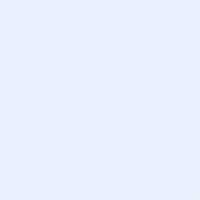 University: Program: Email:Letter of Intent and Short Bio400 words or less. Submit as WORD DOCUMENT only, no PDFsStart writing here